SvetsarbladetNr. 2 - 20202020 har varit ett år som få sent kommer att glömma. Covid-19 har omkullkastat hela samhället och för en del av oss försvårat vardagslivet markant.Rör man sig i Stockholm, med omnejd, råder det inget tvivel om att alla föreningar tar rekommendationerna från myndigheterna olika och vågar man sig in till Stockholm city märker man snart att det är skrämmande få som tar hänsyn till rådande coronakris. Vi i styrelsen är enormt stolta över våra osjälviska, tålmodiga och klipska medlemmar som tidigt förstod allvaret! I resten av landet har många glömt att faran ännu inte är över men ni håller avstånd, undviker att resa, hjälper varandra och gör diverse uppoffringar för att minska smittspridningen. Ni är fantastiska!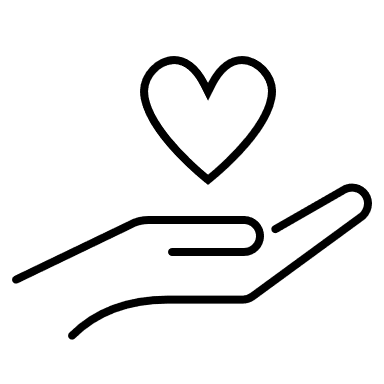 Mvh/ Robert, Birgitta, Frida, Fredrik, Bengt, StigStyrelsenIloq och vårt nya nyckelsystemInom kort kommer alla hushåll få hem en blankett med en intresseanmälan angående Iloq för lägenhetsdörren. Om fler än 20 medlemmar beställer Iloq till sin lägenhetsdörr betalar hushållen 3750:- ink moms. I priset ingår låskolv, installation och programmering av de nycklar som hushållet redan kvitterat ut. Med samma nyckel får man då tillgång till nuvarande behörighet i fastigheten samt sin egen lägenhetsdörr.För att öka tryggheten och minimera insläpp av obehöriga kommer snart koderna till samtliga portar att försvinna. Därefter är det viktigt att ni inte glömmer att ta med er nya iloq-nyckel när ni går hemifrån. Istället för kod kommer information om hur man använder Freecall, för att släppa in vänner, bud osv i fastigheten. Innan koderna försvinner kommer information om datum samt mer detaljerad information om hur ni använder Freecall. Gratisboden öppen igen!Efter ett längre uppehåll test-öppnar gratisboden igen. För att minimera risken för smittspridning tillåts 3 personer åt gången och tillhör man olika sällskap skall avstånd hållas.Öppettider - Mån: 19.00-20.00	Ons: 15.00-16.00Lokal 19 öppet för bokningEftersom vi närmar oss svalare och ostadigare väderförhållanden öppnar vi upp lokal 19 för bokning. Med löpande rekommendationer från myndigheterna ligger ansvaret på medlemmarna att reglera antalet personer i lokalen under bokningstillfället.Bergvärmen lönar sig!Föreningen rustar sig för vintern och under sommaren samt hösten kommer samtliga fönster i fastighetens allmänna utrymmen att tätas så att värmen inte läcker ut ur huset. Vår långsiktiga investering i bergvärme har börjat ge avkastning i form av lägre kostnader men vi kan fortfarande spara ännu mer. Tips: Upplever du att det är kallt i lägenheten trots att elementen/radiatorerna är varma? Känn med handen längst ditt stängda fönster samt balkongdörr. I 9 av 10 fall behöver tätningslisterna bytas och åtgärden kan höja temperaturen i din bostad med flera grader. Du kan höra av dig på föreningens mejl: brf.svetsaren@hotmail.com, och enl. överenskommelse hämta ut nya lister som du själv byter ut eller be om hjälp så kommer vi ut och sätter dit listerna åt dig kostnadsfritt.Kommande trädfällningVi fortsätter arbetet med att rusta upp sjösidan. Inbakat i vår trivselplan ingår fällning av 5 tallar från port 3 till 7. De aktuella tallarna har vuxit sig så pass stora att rotsystemet riskerar att släppa från den jordfattiga marken och tallarna har börjat luta. Vi har sett att tunga grenar har släppt från kronan när vädret varit hårt och för att förebygga en framtida olycka kommer därför tallarna att sågas ner. Vi kommer löpande gallra ur sjösidans mark från sly så vi kan vidga sällskapsytorna ytterligare.Boendeträffens vara eller icke varaMed hänsyn till rådande coronakris har styrelsen inte planerat in något datum för en fysisk boendeträff förrän det bedöms riskfritt.Vid relevanta och intressanta frågeställningar som berör flera medlemmar går det att mejla styrelsen på brf.svetsaren@hotmail.com och få svaret publicerat på föreningens hemsida: https://www.hsb.se/norrastorstockholm/brf/svetsaren/Rökare – visa hänsynVi önskar att rökningen sker utanför huset men inte i anslutning till Entrépartiet eller på bänken utanför. Röken stiger upp längst fasaden och letar sig in i ovanliggande lägenheter.För ökad trivsel uppmanar vi därför våra rökare att stå närmare gatan, på trottoaren eller det optimala - på andra sidan vägen.  Tack för visad hänsyn!TvättstugebokningenVi ser i allt större utsträckning att bokningar i vår gemensamma tvättstuga inte nyttjas trots att bokningen ligger aktiv. Vi har ett högt tryck på tvättstugan och påminner därför om att det är viktigt att boka av tiden om den inte används, så att någon annan kan utnyttja den.Gemensamma tag för att minska servicekostnadernaI samtliga portar finner ni inom kort en lista på förbättringar i sophantering samt trivsel som vi alla måste hjälpas åt att följa. Varje månad tvingas föreningen lägga pengar på trista och onödiga servicekostnader. Pengarna kan vi onekligen ha roligare för. AndrahandsuthyrningUnder en begränsad period är det tillåtet, med styrelsens medgivande, att hyra ut sin bostad i andrahand. Kanske har man fått en utlandstjänst som varar ett år eller två, skall studera på annan ort eller testa att bo tillsammans med sin partner. Varje uthyrningsansökan bedöms olika och vi tillåter inte att en hyresgäst bott längre i din lägenhet än du själv har gjort. Vi rekommenderar starkt att du regelbundet kontaktar din andrahandsgäst för att försäkra dig om att lägenheten inte hyrs ut i 3:e hand eller att olaglig/olovlig verksamhet pågår utan din vetskap. Vid buller eller skadegörelse orsakat av hyresgästen landar huvudansvaret på dig som hyr ut och äger den aktuella bostaden. Vid otillåten uthyrning som inte godkänts av styrelsen kontaktas jurist i ärendet.Blankett för ansökan om andrahandsuthyrning finner ni på vår hemsida:https://www.hsb.se/norrastorstockholm/brf/svetsaren/boendeinfo/lagenhetsuthyrning/Ifylld ansökan mejlas till brf.svetsaren@hotmail.com eller lämnas i styrelsens brevinkast – port 11Med det sagt önskar vi våra medlemmar en god hälsa!/Styrelsen